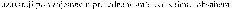 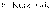 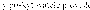 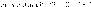 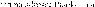 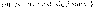 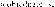 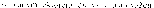 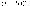 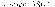 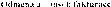 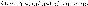 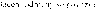 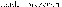 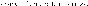 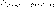 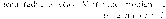 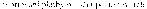 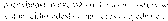 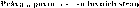 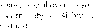 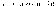 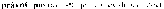 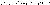 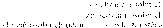 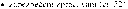 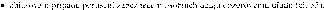 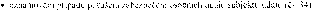 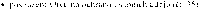 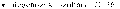 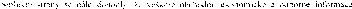 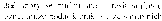 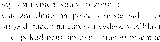 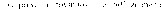 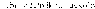 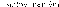 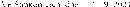 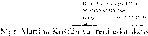 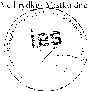 -f. Případná Případná n. nstatn1~h u-, nstatn1~h u-, nstatn1~h u-, nebo nepl.u nepl.u ustanov ťllÍ ustanov ťllÍ ustanov ťllÍ Vysta. i-li 1 Vysta. i-li 1 Vysta. i-li 1 podle tét,, ,, podle tét,, ,, podle tét,, ,, 1:slmné: 1:slmné: li splatnéh« p, splatnéh« p, splatnéh« p, I') I )oruu:n i 111 I )oruu:n i 111 I )oruu:n i 111 pi".:\ zeu pi".:\ zeu r1, trvaleho hv. trvaleho hv. trvaleho hv. tele• s111Jt,w tele• s111Jt,w tele• s111Jt,w 1.11nú1ncna 1.11nú1ncna .lc-li ,,h_1..:d1 .lc-li ,,h_1..:d1 .lc-li ,,h_1..:d1 llL'IPI"\·,· n:1 llL'IPI"\·,· n:1 pri,luš.:11:-r, pri,luš.:11:-r, pri,luš.:11:-r, _i istinu _i istinu 